НАСТАВНA ТЕМA: КВАДРАТНА ЈЕДНАЧИНА И КВАДРАТНА ФУНКЦИЈАПо завршетку теме ученик ће бити у стању да:-зна да скицира и анализира график квадратне функције -да прочита нуле функције, максимум или минимум, где расте а где опадаKVADRATNA FUNKCIJAKvadratna funkcija je oblika:                   Gde je x∈ R, a ≠ 0 i a,b i c su realni brojevi. Kriva u ravni koja predstavlja grafik funkcije               je parabola.1. Najpre ćemo naučiti kako izgleda grafik funkcije            Napravićemo tablicu za neke vrednosti promenljive x.Evo tih tačaka ucrtanih u koordinatnoj ravni: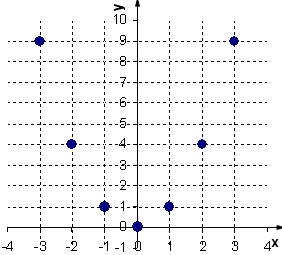 Da bismo nacrtali parabolu, crtamo glatku krivu kroz sve tačke. (Ne povezujte tačke pravim linijama).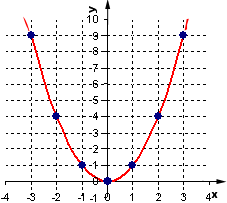 Ovaj grafik će nam uvek služiti kao “početni”. Šta se dešava ako ispred  ima neki broj? 
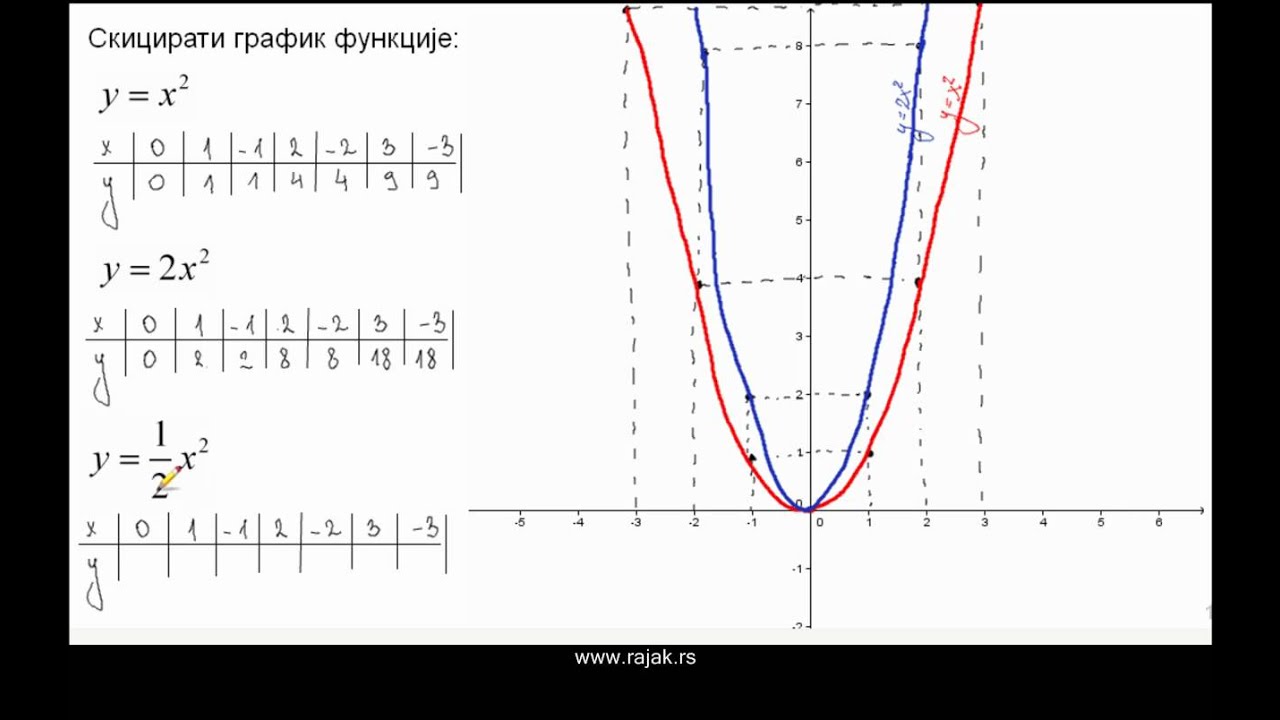 Zaključak: grafik funkcije     se „sužava” za a 1 , tj. „širi” za 0  a 1 . Ukoliko je a  0 , funkcija se simetrično preslikava u odnosu na x-osu.2. Skicirati  grafik funkcije           Napravićemo tablicu za neke vrednosti promenljive x.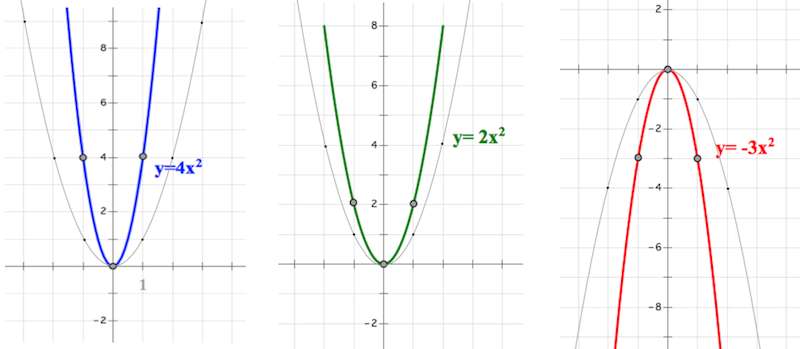 Domaci zadatak:3. Skicirati  grafik funkcije           4. Skicirati  grafik funkcije           // koriscen je material sa sajta: https://matematiranje.in.rs/            https://opusteno.rs/         http://www.rajak.rs/x-3-2-10123y = x2(-3)2 = 9(-2)2 = 4(-1)2 = 102 =012 = 122 = 432 = 9x-3-2-10123y = -x2(-3)2 = -9(-2)2 = -4(-1)2 = -102 =012 = -122 = -432 = -9